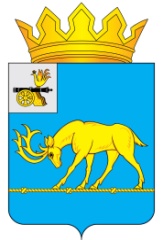 АДМИНИСТРАЦИЯ МУНИЦИПАЛЬНОГО ОБРАЗОВАНИЯ«ТЕМКИНСКИЙ РАЙОН» СМОЛЕНСКОЙ ОБЛАСТИПОСТАНОВЛЕНИЕот  04.03.2022   №  79                                                                                    с. ТемкиноО внесении изменения в постановление Администрации муниципального образования «Темкинский район» Смоленской области от 21.12.2020  № 496В соответствии со статьей 179 Бюджетного кодекса Российской Федерации, с Федеральными законами от 06.10.2003 № 131-ФЗ «Об общих принципах организации местного самоуправления в Российской Федерации»,   постановлениями Администрации муниципального образования «Темкинский район» Смоленской области от 23.01.2013 № 36 «Об утверждении Порядка формирования, разработки и оценки эффективности реализации ведомственных целевых и муниципальных программ Администрации муниципального образования «Темкинский район» Смоленской области», от 18.02.2022 № 53 «Об утверждении Порядка принятия решения о разработке муниципальных программ, их формирования и реализации», Администрация муниципального образования «Темкинский район» Смоленской области п о с т а н о в л я е т:1. Внести в постановление Администрации муниципального образования «Темкинский район» Смоленской области от 09.01.2020 № 1 «Об утверждении муниципальной программы «Управление муниципальным имуществом и регулирование земельных отношений на территории  муниципального образования «Темкинский район» Смоленской области» с изменениями от 21.12.2020  № 496 (далее - муниципальная программа), следующее  изменение:                   2. Муниципальную программу «Управление муниципальным имуществом и регулирование земельных отношений на территории  муниципального образования «Темкинский район» Смоленской области изложить в новой редакции (прилагается)        3. Настоящее постановление разместить на официальном сайте Администрации муниципального образования «Темкинский район» Смоленской области в информационно-телекоммуникационной сети «Интернет».        4. Контроль за исполнением настоящего постановления возложить на заместителя Главы  муниципального образования «Темкинский район» Смоленской области  Т.Г. Мельниченко Глава муниципального образования «Темкинский район» Смоленской области                                           С.А. ГуляевУТВЕРЖДЕНАПостановлением Администрации муниципального образования «Темкинский район» Смоленской области от 09.01.2020 № 1 (в редакции постановлений Администрации муниципального образования «Темкинский район» Смоленской области с изменениями от 21.12.2020  № 496)  Муниципальная программа «Управление муниципальным имуществом и регулирование земельных отношений на территории  муниципального образования «Темкинский район» Смоленской области»П А С П О Р Тмуниципальной программы                                            1. Основные положения                     2. Показатели муниципальной программы 3. Структура муниципальной программы__________* Указывается наименование показателя  муниципальной программы, на достижение которого направлена задача.4. Финансовое обеспечение  муниципальной программыРаздел 1.  Стратегические приоритеты в сфере реализациимуниципальной программыПорядок управления и распоряжения муниципальной собственностью муниципального образования «Темкинский район» Смоленской области установлен Положением о порядке владения, пользования и распоряжения имуществом, находящимся в  муниципальной собственности муниципального образования «Темкинский район» Смоленской области, утвержденным решением районного Совета депутатов от 26.12.2014 г. № 141 .  Политика управления муниципальной собственностью муниципального образования «Темкинский район» Смоленской области строится на принципах строгого соответствия состава муниципального имущества функциям и полномочиям муниципального района. Повышение эффективности управления муниципальным имуществом муниципального образования «Темкинский район» Смоленской области, отдачи от его использования зависит от правильного распределения имущества.   Распределение имущества направлено на возможность его функционального использования, высвобождение неиспользуемого имущества, что позволяет оптимизировать состав объектов муниципальной собственности муниципального образования «Темкинский район» Смоленской области, соответствующих полномочиям района, а также определить экономически выгодные варианты их использования.Единство судьбы земельных участков и прочно связанных с ними объектов провозглашено земельным и гражданским законодательством в качестве одного из основополагающих принципов, согласно которому все прочно связанные с земельными участками объекты следуют судьбе земельных участков. В целях создания условий для эффективного использования муниципального имущества необходимо формировать земельные участки под объектами муниципальной собственности и осуществлять регистрацию права муниципальной собственности на эти участки.Приоритетной задачей в сфере развития рынка земли является вовлечение земли в хозяйственный оборот, что позволит увеличить доходы от использования земельных участков и улучшить информационное обеспечение рынка земли.В настоящее время основным способом предоставления земельных участков для строительства является проведение торгов по продаже земельных участков либо права на заключение договоров аренды земельных участков. Кроме того, предоставление земельных участков для жилищного строительства, осуществляется исключительно на аукционах. Для организации торгов необходимо провести работы по формированию земельных участков, оценке стоимости, либо стоимости аренды земельных участков.Согласно пункту 7 статьи3 Федерального закона от 25.10.2001№ 137-ФЗ «О введении в действие Земельного кодекса Российской Федерации» приватизация зданий, строений, сооружений без одновременной приватизации земельных участков не допускается, в связи, с чем возникает необходимость проведения работ по формированию земельных участков для приватизации муниципального имущества муниципального образования «Темкинский  район» Смоленской области.Для оформления правоустанавливающих документов на земельные участки под объекты, находящиеся в муниципальной собственности, переданные муниципальным учреждениям в оперативное управление или безвозмездное пользование, необходимо выполнить кадастровые работы по земельным участкам, занятым муниципальными объектами.Для целей регистрации права собственности на земельные участки за муниципальным образованием «Темкинский район» Смоленской области следует выполнить кадастровые работы по земельным участкам под объекты, находящиеся в муниципальной собственности, и которые в соответствии с действующим законодательством относятся к собственности муниципального образования «Темкинский район» Смоленской области.Выполнение основных мероприятий по формированию земельных участков, позволит планомерно и последовательно реализовывать мероприятия по эффективному использованию земли, вовлечению ее в хозяйственный оборот, по стимулированию инвестиционной деятельности на рынке недвижимости.Раздел 2.   Сведения о региональном    проекте              Мероприятия связанные с реализацией региональных    проектов, в муниципальной программе отсутствуют Раздел 3.   Сведения о   ведомственном  проекте              Мероприятия связанные с реализацией   ведомственных  проектов, в муниципальной программе отсутствуют                Раздел 4. Паспорт комплексов процессных мероприятий ПАСПОРТкомплекса процессных мероприятий"Совершенствование системы учета объектов муниципальной собственности»    Общие положенияПоказатели реализации комплекса процессных мероприятий ПАСПОРТкомплекса процессных мероприятий"Создание условий для вовлечения в хозяйственный оборот объектов муниципального имущества и земельных участков"Общие положенияПоказатели реализации комплекса процессных мероприятий             Раздел 5.  Оценка применения мер государственного регулирования  части налоговых льгот, освобождений и иных преференций по              налогам и сборам в сфере реализации  муниципальной  программыМеры государственного  и муниципального  реryлирования в части налоговых льгот, освобождений и иных преференций по налогам и сборам в рамках реализации муниципальной программы не предусмотрены.Раздел.6  Сведения о финансировании структурных элементов   муниципальной программыСВЕДЕНИЯо финансировании структурных элементов   муниципальной программы  «Управление муниципальным имуществом и регулирование земельных отношений на территории  муниципального образования «Темкинский район» Смоленской области»Ответственный исполнитель муниципальной программызаместитель Главы  муниципального образования «Темкинский район» Смоленской области    Отдел экономики, имущественных и земельных отношенийПериод реализацииЭтап 1: год начала – 2020-2021г. Этап II: 2022г.  Цели муниципальной программы Цель I повышение эффективности управления и распоряжения муниципальной собственностью муниципального образования «Темкинский район» Смоленской области и земельными участками, находящимися в муниципальной и государственной собственности.Направления (подпрограммы)-Региональные проекты, реализуемые в рамках муниципальной программы-Объемы финансового обеспечения за весь период реализацииобщий объем финансирования составляет 562 ,0 тыс. рублей, из них:2020 год — 150 тыс.р2021 год -262 тыс.р2022 год – 150 тыс.рВсего: 562 тыс.рИх них:- Средства бюджета муниципального образования:2020 год -  150 тыс.р2021 год -  262 тыс.р2022 год -150 тыс.рВсего:  562 тыс.рНаименование показателя, единица измеренияБазовое значение показателя(в году, предшествующем очередному финансовому году) 2021 годПланируемое значение показателя Планируемое значение показателя Планируемое значение показателя Наименование показателя, единица измеренияБазовое значение показателя(в году, предшествующем очередному финансовому году) 2021 годочередной финансовый год 2022 год1-й год планового периода2-й год планового периода11. количество объектов муниципального имущества , прошедших государственную регистрацию права собственности муниципального образования «Темкинский район» Смоленской области (ед.);332. количество земельных участков, прошедших государственную регистрацию права собственности муниципального образования «Темкинский район» Смоленской области (ед.);333. количество земельных участков, выставленных на торги (конкурсы, аукционы) (ед.);674. объем проведенных мероприятий, предусмотренных Прогнозным планом приватизации имущества муниципального образования «Темкинский район» Смоленской области (%);1001005. поступления в консолидированный бюджет муниципального образования «Темкинский район» Смоленской области от использования муниципального имущества и земельных участков (млн. руб.)1,71,8№
п/пЗадача структурного элементаКраткое описание ожидаемых эффектов от реализации задачи структурного элементаСвязь с показателями*12341. Комплекс процессных мероприятий    "Совершенствование системы учета объектов муниципальной собственности   1. Комплекс процессных мероприятий    "Совершенствование системы учета объектов муниципальной собственности   1. Комплекс процессных мероприятий    "Совершенствование системы учета объектов муниципальной собственности   1. Комплекс процессных мероприятий    "Совершенствование системы учета объектов муниципальной собственности   Ответственный за выполнение комплекса процессных мероприятий Отдел экономики, имущественных и земельных отношений Администрации муниципального образования «Темкинский район» Смоленской области.Ответственный за выполнение комплекса процессных мероприятий Отдел экономики, имущественных и земельных отношений Администрации муниципального образования «Темкинский район» Смоленской области.Ответственный за выполнение комплекса процессных мероприятий Отдел экономики, имущественных и земельных отношений Администрации муниципального образования «Темкинский район» Смоленской области.1.1.Совершенствовать систему учета объектов муниципальной собственностиПроведение работ по изготовлению технической документации на объекты муниципального имуществаПроведение инвентаризации и изготовление технических планов на объекты муниципального имуществаПроведение комплексных кадастровых работ в отношении объектов недвижимости на территории кадастрового квартала 67:20:0330101 Показатель № 1Показатель № 22. Комплекс процессных мероприятий     "Создание условий для вовлечения в хозяйственный оборот объектов муниципального имущества и земельных участков"2. Комплекс процессных мероприятий     "Создание условий для вовлечения в хозяйственный оборот объектов муниципального имущества и земельных участков"2. Комплекс процессных мероприятий     "Создание условий для вовлечения в хозяйственный оборот объектов муниципального имущества и земельных участков"2. Комплекс процессных мероприятий     "Создание условий для вовлечения в хозяйственный оборот объектов муниципального имущества и земельных участков"Ответственный за выполнение комплекса процессных мероприятий Отдел экономики, имущественных и земельных отношений Администрации муниципального образования «Темкинский район» Смоленской области.Ответственный за выполнение комплекса процессных мероприятий Отдел экономики, имущественных и земельных отношений Администрации муниципального образования «Темкинский район» Смоленской области.Ответственный за выполнение комплекса процессных мероприятий Отдел экономики, имущественных и земельных отношений Администрации муниципального образования «Темкинский район» Смоленской области.22.1Создать условия для вовлечения в хозяйственный оборот объектов муниципального имущества и земельных участковПроведение мероприятий для осуществления торгов (аукционов, конкурсов) по продаже земельных участков в собственность или права аренды земельных участковопределение с привлечением независимых оценщиков начальной стоимости земельных участков, начальной цены права заключения договоров аренды земельных участков, годового размера арендной платы за земельные участкиПроведение мероприятий для осуществления приватизации объектов муниципального имущества,  и проведения торгов (аукционов, конкурсов) на право заключения договоров аренды, иных договоров, предусматривающих переход прав в отношении муниципального имуществаопределение с привлечением независимых оценщиков начальной стоимости объектов муниципального имущества,   иного движимого имуществаопределение с привлечением независимых оценщиков начальной стоимости годового размера арендной платы за объекты муниципального имуществаПоказатель № 3Показатель № 4Показатель № 5Источник финансового обеспеченияОбъем финансового обеспечения по годам реализации (тыс. рублей)Объем финансового обеспечения по годам реализации (тыс. рублей)Объем финансового обеспечения по годам реализации (тыс. рублей)Объем финансового обеспечения по годам реализации (тыс. рублей)Источник финансового обеспечениявсегоочередной финансовый год2022 год12345В целом по  муниципальной программе,в том числе:562150местные бюджеты5562150Ответственный за выполнение комплекса процессных мероприятийОтдел экономики, имущественных и земельных отношений Администрации муниципального образования «Темкинский район» Смоленской области Связь с муниципальной  программой муниципальная программа «Управление муниципальным имуществом и регулирование земельных отношений на территории  муниципального образования «Темкинский район» Смоленской области» № п/пНаименование показателя реализации Единица измеренияБазовое значение показателя  реализации (к очередному финансовому году) 2021 годПланируемое значение показателя реализации на очередной финансовый год и плановый периодПланируемое значение показателя реализации на очередной финансовый год и плановый периодПланируемое значение показателя реализации на очередной финансовый год и плановый период № п/пНаименование показателя реализации Единица измеренияБазовое значение показателя  реализации (к очередному финансовому году) 2021 годочередной финансовый год2022 год1-й год планового периода2-й год планового периода12345671количество объектов муниципального имущества , прошедших государственную регистрацию права собственности муниципального образования «Темкинский район» Смоленской областиед 33 2количество земельных участков, прошедших государственную регистрацию права собственности муниципального образования «Темкинский район» Смоленской областиед 33 Ответственный за выполнение комплекса процессных мероприятийОтдел экономики, имущественных и земельных отношений Администрации муниципального образования «Темкинский район» Смоленской области Связь с муниципальной  программой муниципальная программа «Управление муниципальным имуществом и регулирование земельных отношений на территории  муниципального образования «Темкинский район» Смоленской области» № п/пНаименование показателя реализации Единица измеренияБазовое значение показателя  реализации (к очередному финансовому году) 2021 годПланируемое значение показателя реализации на очередной финансовый год и плановый периодПланируемое значение показателя реализации на очередной финансовый год и плановый периодПланируемое значение показателя реализации на очередной финансовый год и плановый период № п/пНаименование показателя реализации Единица измеренияБазовое значение показателя  реализации (к очередному финансовому году) 2021 годочередной финансовый год2022 год1-й год планового периода2-й год планового периода123456731количество земельных участков, выставленных на торги (конкурсы, аукционы)ед6742объем проведенных мероприятий, предусмотренных Прогнозным планом приватизации имущества муниципального образования «Темкинский район» Смоленской области%10010053поступления в консолидированный бюджет муниципального образования «Темкинский район» Смоленской области от использования муниципального имущества и земельных участковМлн.р1,71,8№ п/пНаименованиеУчастник муниципальной программы Источник финансового обеспечения (расшифровать)Объем средств на реализацию  муниципальной программы на очередной финансовый год и плановый период (тыс. рублей)Объем средств на реализацию  муниципальной программы на очередной финансовый год и плановый период (тыс. рублей)Объем средств на реализацию  муниципальной программы на очередной финансовый год и плановый период (тыс. рублей)Объем средств на реализацию  муниципальной программы на очередной финансовый год и плановый период (тыс. рублей)№ п/пНаименованиеУчастник муниципальной программы Источник финансового обеспечения (расшифровать)Всегоочеред-нойфинан-совый год20221-й год плано-вого перио-да2-й год плано-вого периода123456781. Комплекс процессных мероприятий «Совершенствование системы учета объектов муниципальной собственности »1. Комплекс процессных мероприятий «Совершенствование системы учета объектов муниципальной собственности »1. Комплекс процессных мероприятий «Совершенствование системы учета объектов муниципальной собственности »1. Комплекс процессных мероприятий «Совершенствование системы учета объектов муниципальной собственности »1. Комплекс процессных мероприятий «Совершенствование системы учета объектов муниципальной собственности »1. Комплекс процессных мероприятий «Совершенствование системы учета объектов муниципальной собственности »1. Комплекс процессных мероприятий «Совершенствование системы учета объектов муниципальной собственности »1. Комплекс процессных мероприятий «Совершенствование системы учета объектов муниципальной собственности »1.1.Мероприятие 1Проведение работ по изготовлению технической документации на объекты муниципального имуществаОтдел экономикиМестный бюджет90301.2.Мероприятие 2Проведение инвентаризации и изготовление технических планов на объекты муниципального имущества.Отдел экономикиМестный бюджет36121.3.Мероприятие NПроведение комплексных кадастровых работ в отношении объектов недвижимости на территории кадастрового квартала 67:20:0330101Местный бюджет112-Итого по комплексу процессных мероприятий Итого по комплексу процессных мероприятий 238422. Комплекс процессных мероприятий «Совершенствование системы учета объектов муниципальной собственности »2. Комплекс процессных мероприятий «Совершенствование системы учета объектов муниципальной собственности »2. Комплекс процессных мероприятий «Совершенствование системы учета объектов муниципальной собственности »2. Комплекс процессных мероприятий «Совершенствование системы учета объектов муниципальной собственности »2. Комплекс процессных мероприятий «Совершенствование системы учета объектов муниципальной собственности »2. Комплекс процессных мероприятий «Совершенствование системы учета объектов муниципальной собственности »2. Комплекс процессных мероприятий «Совершенствование системы учета объектов муниципальной собственности »2. Комплекс процессных мероприятий «Совершенствование системы учета объектов муниципальной собственности »2.1.Мероприятие 1Проведение мероприятий для осуществления торгов (аукционов, конкурсов) по продаже земельных участков в собственность или права аренды земельных участков всего, в том числе:Отдел экономикиМестный бюджет189632.2.Мероприятие 2Проведение мероприятий для осуществления приватизации объектов муниципального имущества , и проведения торгов (аукционов, конкурсов) на право заключения договоров аренды, иных договоров, предусматривающих переход прав в отношении муниципального имущества всего, в том числе:Отдел экономикиМестный бюджет90302.2.1 определение с привлечением независимых оценщиков начальной стоимости объектов муниципального имущества , иного движимого имуществаОтдел экономикиМестный бюджет2792.2.2 определение с привлечением независимых оценщиков начальной стоимости годового размера арендной платы за объекты муниципального имущества Отдел экономикиМестный бюджет186Итого по комплексу процессных мероприятий Итого по комплексу процессных мероприятий 324108Всего по  муниципальной программеВсего по  муниципальной программеВсего по  муниципальной программе562150